МИНИСТЕРСТВО НА ЗЕМЕДЕЛИЕТО, ХРАНИТЕ И ГОРИТЕ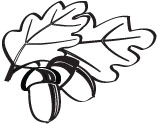       ,,СЕВЕРОИЗТОЧНО ДЪРЖАВНО ПРЕДПРИЯТИЕ”ДПТП ,,ДЪРЖАВНО ГОРСКО СТОПАНСТВО ШУМЕН”                                                                                                                                                                                                                                                                                                                                                                                                                                                                                                                                                                                                                                                                                                                                                                                                                                                                                                                                                                                                                                                                                                                                                                                                                                                                                                                                                                                                                                                                                                                                                                                                                                                                                                                                                                                                                                                                                                                                                                                                                                                                                                                                                                                                                                                                                                                                                                                                                                                                                                                                                                                                                                                                               
  ул.,,Петра №1, ет.5, гр.Шумен, общ. Шумен, обл. Шумен, технически секретар,факс 800 464, e-mail: dgs.shumen@dpshumen.bgУ С Л О В И ЯЗА ПРОВЕЖДАНЕ НА ЕЛЕКТРОНЕН ТЪРГ ЗА ПРОДАЖБА НА ПРОГНОЗНО КОЛИЧЕСТВО ДОБИТА ДЪРВЕСИНА НА ВРЕМЕНЕН СКЛАД НА ТЕРИТОРИЯТА НА „ДЪРЖАВНО ГОРСКО СТОПАНСТВО ШУМЕН“ – ТЕРИТОРИАЛНО ПОДЕЛЕНИЕ НА „СЕВЕРОИЗТОЧНО ДЪРЖАВНО ПРЕДПИРЯТИЕ ДП – ГР. ШУМЕН.І. ПРЕДМЕТ НА ПРОЦЕДУРАТАПродажба на прогнозно количество добита дървесина на временен склад, чрез електронен търг по сортименти, дървесни видове, количества, начални цени, гаранции за участие и стъпка за наддаване,   при  условията на чл.115, ал.1 и ал.2 от Закона за горите;  чл.38, ал.2, ал.4 и ал.5  чл. 58, ал.1, т.3 и чл.74 от Наредба за условията и реда за възлагане изпълнението на дейности в горските територии – държавна и общинска собственост, и за ползването на дървесина и недървесни горски продукти така както са определени със заповедта за откриване на търга:II. ВРЕМЕ И МЯСТО НА ПРОВЕЖДАНЕ НА ТЪРГА:1. Електронният Търг ще се проведе на 12.04.2018 г. с начален час 11,00 часа и край на наддаването 11,10 часа в интернет платформата на СИДП ДП – гр. Шумен, с електронен адрес: https://sale.uslugi.io/sidpВРЕМЕВИ ИНТЕРВАЛ ЗА ОБЯВЯВАНЕ НА НАДДАВАТЕЛНИ ПРЕДЛОЖЕНИЯ Е 10 /ДЕСЕТ /МИНУТИ, КОЙТО МОЖЕ ДА СЕ УДЪЛЖИ С ДО 10 МИНУТИ.В СЛУЧАЙ, ЧЕ ПРЕЗ ПОСЛЕДНАТА МИНУТА ОТ ПЪРВОНАЧАЛНИЯ 10 /ДЕСЕТ/ МИНУТЕН ВРЕМЕВИ ИНТЕРВАЛ ИМА НАДДАВАНЕ, ВРЕМЕТО ЗА НАДДАВАНЕ СЕ УВЕЛИЧАВА АВТОМАТИЧНО С ЕДНА МИНУТА.В СЛУЧАЙ, ЧЕ В ДОБАВЕНАТА ЕДНА МИНУТА ИМА НОВО НАДДАВАНЕ, ВРЕМЕТО СЕ УВЕЛИЧАВА АВТОМАТИЧНО С ОЩЕ ЕДНА МИНУТА. ТОВА МОЖЕ ДА СЕ ПОВТОРИ ОБЩО ДО 10 /ДЕСЕТ/ ПЪТИ.ЗАБЕЛЕЖКА: Отразяването на съответното наддавателно предложение на даден участник в системата на продавача, зависи от скоростта на ползваната от него интернет връзка.За последно наддавателно предложение се приема това което е последно достигнало и регистрирано в системата на продавача.III. ВРЕМЕ И НАЧИН ЗА ОГЛЕД НА ДЪРВЕСИНАТА:1. Кандидатите за участие могат да извършват оглед на обекта от 09,00 часа до 16,00 часа на всеки работен ден от обявяването на търга включително до втория работен ден преди провеждане му. Разходите за огледа са за сметка на кандидата.Огледът на обекта не е задължителен и не е условие за участие в електронния търг.ІV. ГАРАНЦИ И СРОКОВЕ ЗА ПОДАВАНЕ НА ДОКУМЕНТИ1. Гаранцията за участие за електронния търг е в размер на 1800,00 лв. /хиляда и осемстотин лева/, вносима единствено по банков път. ГАРАНЦИЯТА ЗА УЧАСТИЕ се представя единствено под формата на парична сума, платима по банкова сметка на ТП ДГС Шумен: IBAN: BG73IАBG74771000939200, BIC: IАBGBGSF, при Банка: Интернешънъл Асет Банк АД, клон гр. Шумен.Гаранцията за участие следва да е постъпила реално по банковата сметка на ТП ДГС Шумен - гр. Шумен в крайният срок за регистрация за участие в търга, а именно: до 10.04.2018 г.При внасяне на гаранция за участие в търга, се попълва платежно нареждане, като задължително се посочват следните данни:- ТП ДГС Шумен, за участие в „ЕЛЕКТРОНЕН ТЪРГ“ за продажба на прогнозно количество добита дървесина на временен склад;- номера на ОБЕКТА, за когото се внася гаранцията за участие;- наименование на фирмата-кандидат със задължително посочен ЕИК.2. Стъпката за наддаване е парична сума в размер на 720,00 лв. /седемстотин и  двадесет  лева/.3. Гаранцията за изпълнение на договора за продажба на дървесината е в размер на 5 % (пет процента) от достигнатата цена за обекта и следва да бъде внесена по сметка на ТП ДГС Шумен преди подписване на договора за покупко-продажба. Гаранцията за изпълнение се представя в една от следните форми:3.1. парична сума, внесена по сметка на ТП ДГС Шумен;3.2. банкова гаранция, учредена в полза на ТП ДГС Шумен.Когато гаранцията за изпълнение е банкова гаранция, учредена в полза на ТП ДГС Шумен – безусловна и неотменяема, същата се представя в оригинал при сключване на договора, като срокът й на действие следва да е не по-малък от един (1) месец след датата, посочена като крайна дата за изпълнение, съгласно проекта на договора. В представената банкова гаранция, трябва да е налице изрично изявление, че същата се освобождава само след писмено известие от Продавача.Купувачът избира сам формата на гаранцията за изпълнение.4. Продавачът освобождава гаранциите за участие на:4.1. отстранените кандидати и на кандидатите, които не са класирани на първо или второ място, в срок 3 работни дни след изтичането на срока за обжалване на заповедта за класиране и определяне на купувач.4.2. класираните на първо и на второ място – в срок до три работни дни след сключването на договора за покупко-продажба;5. При прекратяване на процедурата гаранциите на всички участници се освобождават в срок 3 работни дни след влизането в сила на заповедта за прекратяване на търга.6. Продавачът освобождава гаранциите, без да дължи лихви за периода, през който средствата законно са престояли при него.7. Продавачът задържа гаранцията  за участие, когато кандидат в процедурата:7.1. обжалва заповедта за класиране и определяне на купувач – до решаване на спора с влязло в сила решение;7.2. е определен за купувач, но не изпълни задължението си да сключи договор.8. Условията и сроковете за задържане или освобождаване на гаранцията за изпълнение, както и заплащането на неустойки се уреждат в договора.9. Тръжните условия за провеждане на електронния търг могат да бъдат изтеглени от интернет портала на търга, а именно: https://sale.uslugi.io/sidp10. СРОКОВЕТЕ за подаване на документи за участие в електронния търг - до 23,59 часа на 10.04.2018 година.V. ПРАВО НА УЧАСТИЕ1. До участие в търга се допускат юридически и физически лица, еднолични търговци или техни обединения изпълнили изискванията на  чл.115, ал.1 и ал.2 от Закона за горите;  чл.38, ал.2, ал.4 и ал.5  и  чл. 58, ал.1, т.3 от Наредба за условията и реда за възлагане изпълнението на дейности в горските територии – държавна и общинска собственост, и за ползването на дървесина и недървесни горски продукти а именно:1.1. Осъществяват дейността си и са със седалище и адрес на управление на територията на община, в която попадат територии на ТП ДГС Шумен1.2. Притежават документ за съответствие с международен стандарт, издаден от независим орган по сертификация, свързан с дейностите по добив и/или преработка на дървесина, удостоверяващ, че търговецът прилага някоя от следните системи за: 1. устойчиво управление на гори, или  2. контрол върху произхода на дървесината и произвежданите продукти, или  3. качество на производствения процес и предлаганите продукти и услуги.1.3.Притежават мощности за преработка на посочените в търга количества дървесина в обекти по чл. 206 от Закона за горите на територията на съответната община, в която попадат територии на ТП ДГС Шумен. 1.4.Са подали заявление  по чл.38, ал. 4 от Наредба за условията и реда за възлагане изпълнението на дейности в горските територии – държавна и общинска собственост, и за ползването на дървесина и недървесни горски продукти,  подадено в ТП ДГС Шумен  в срока до 1 октомври на 2017г- кандидатът посочва в Декларация приложение  №2 вх. № и датата на депозирани на заявлението  по чл.38, ал. 4 от Наредба за условията и реда за възлагане изпълнението на дейности в горските територии – държавна и общинска собственост, и за ползването на дървесина и недървесни горски продукти, като комисията служебно проверява верността на така декларираното обстоятелство.1.5.При продажбата на добита дървесина не се изисква купувачите да бъдат вписани в публичните регистри по чл. 235 и чл. 241 от Закона за горите.2. Не може да участва кандидат, който:а) е осъден с влязла в сила присъда, освен ако е реабилитиран, за престъпление по чл. 194 – 217; 219 – 260; 301 – 307; 321 и 321а от Наказателния кодекс;б) е обявен в несъстоятелност или е в производство по несъстоятелност;в) е в производство по ликвидация;г) е свързано лице по смисъла по смисъла на § 1, т.15 от ЗПКОНПИ с директора на „Североизточно държавно предприятие“ ДП – гр. Шумен, с директорите на териториалните му поделения или със други служители заемащи ръководна длъжност в организационната им структура;д) е сключил договор с лице по чл.68 от ЗПКОНПИ.е) е лишен от право да упражнява търговска дейност;ж) има парични задължения към държавата, към „Североизточно държавно предприятие” ДП – гр. Шумен и териториалните му поделения, установени с влязъл в сила акт на компетентен държавен орган.Изисквания  по т.2 се отнасят за управителите и членове на управителните органи на кандидата.VI. РЕГИСТРАЦИЯ, ДОКУМЕНТИ И ВПИСВАНЕ НА КАНДИДАТИТЕ ЗА УЧАСТИЕ В ТЪРГА1. За участие в електронните търгове кандидатът извършва първоначална регистрация, чрез електронен подпис.2. За всеки конкретен електронен търг, кандидатите извършват последваща регистрация, чрез подаване на документи и попълване на декларация по образец на „ИНТЕРНЕТ ПЛАТФОРМАТА НА СИДП ДП – гр. Шумен”. „ИНТЕРНЕТ ПЛАТФОРМАТА НА СИДП ДП – гр. Шумен” е https://sale.uslugi.io/sidp 3. След одобряване на съответния кандидат за участие в същинското наддаване в търга, същият получава по електронната си поща код за вписване УИК (уникален индентификационен код) за участие и ЛИНК за потвърждение на вписването му.4. Срокът за подаване на документите за участие в търга е съгласно указания в раздел ІV, т. 10 от настоящите условия.5. При изготвяне на документите си за участие всеки кандидат трябва да се придържа точно към обявените условия.6. Документи за участие в процедурата:6.1. Декларация № 1 по образец, за липсата на основание по чл. 58, ал. 1, т. 3 от наредбата по чл. 95, ал. 1 от ЗГ и че кандидатът е запознат с условията за провеждане на търга и приема условията от проекта на договора за покупко-продажба на добита дървесина.Забележка: Декларацията се подава по електронен път от регистрираното физическо лице, представляващо кандидата, чрез електронният му подпис. В случаите, когато представляващите лица на даден участник са повече от едно лице, към електронно попълнената декларация лицето представя сканирани, като прикачени файлове, попълнени и подписани декларациите от останалите лица представляващи кандидата. Комисията проверява служебно представителството на кандидата в ТР.Допълнителната сканирана декларация трябва да бъде прикачена в раздел „Изисквани документи” към Документа за внесена гаранция за участие.6.2. Документ за внесена гаранция за участие – представя се в сканиран вид, като прикачен файл в раздел „Изисквани документи”.6.3.Декларация – приложение №2 към документацията относно притежаваните мощности за преработка в обект по чл.206 от ЗГ – представя се в сканиран вид, като прикачен файл в раздел „Изисквани документи” към Документа за внесена гаранция за участие..6.4.Документ - за съответствие с международен стандарт, издаден от независим орган по сертификация, свързан с дейностите по добив и/или преработка на дървесина, удостоверяващ, че търговецът прилага някоя от следните системи за: 1. устойчиво управление на гори, или  2. контрол върху произхода на дървесината и произвежданите продукти, или  3. качество на производствения процес и предлаганите продукти и услуги – представя се в сканиран вид, като прикачен файл в раздел „Изисквани документи” към Документа за внесена гаранция за участие.Когато кандидат в търга е обединение, което не е юридическо лице, документите се представят за всяко физическо или юридическо лице, включено в обединението.Когато кандидат в търга е чуждестранно физическо или юридическо лице, или техни обединения, документите, които са на чужд език се представят в официално заверен превод. Ако кандидатът е обединение, документите се представят за всяко юридическо или физическо лице, включено в обединението.VІІ. ДОПУСКАНЕ ДО УЧАСТИЕ В НАДДАВАНЕТО. РЕД И НАЧИН ЗА ПРОВЕЖДАНЕ НА ЕЛЕКТРОННИЯ ТЪРГ.7.1. Комисията започва работа след изтичане срока за регистрация на кандидатите, съгласно указания в раздел ІV, т. 10 от настоящите условия.7.2. Комисията проверява дали са подадени всички изискуеми документи за участие в електронния търг.7.3. Комисията отстранява от участие в търга кандидат:7.3.1. Който не е представил някой от изискуемите документи и те са представени във вид и съдържание, различни от изисканите;7.3.2. За когото са налице обстоятелства по чл. 58, ал. 1, т. 3 от Наредбата по чл. 95, ал. 1 от ЗГ – комисията проверява служебно заявените обстоятелства в ТР.8. След разглеждане, от страна на комисията, на приложените документи, съответният кандидат получава съобщение на заявената от него електронна поща, относно резултата за допускане или за отхвърляне от участието му в търга, съгласно настоящите условия.8.1. Мотивите за отстраняване на съответния кандидат се посочват в заповедта за определяне на купувач или прекратяване на търга. Същата се съобщава на заинтересуваните лица по реда на чл. 61 от АПК и чрез публикуване в партидата на обекта на „ИНТЕРНЕТ ПЛАТФОРМАТА НА СИДП ДП – гр. Шумен (ИО)“ сайт страницата на СИДП ДП –гр. Шумен.8.2. Одобрените кандидати получават УИК (уникален идентификационен код) за участие и ЛИНК за вписване за участие в същинското наддаване.9. Наддаването се извършва „он-лайн“ – в реално време, като на кандидатите са ясни обекта на търга, началната цена  и стъпката за наддаване.10. Наддаването се извършва от допуснатите за участие кандидати след вписване с предоставените им УИК и потвърждаване размера на обявената начална цена.11. Потвърдената от кандидата цена го обвързва към търга и другите участници в него.12. Печели този от кандидатите, който е предложил най-висока цена във времевия интервал за наддавателни предложения.13. Когато участниците в търга само потвърдят началната обявена цена в определения времеви интервал за наддавателни предложения, търгът приключва.14. Когато за участие в търга са одобрени повече от един кандидат, но в обявения начален час за наддаване се е вписал само един, търгът продължава с единствения вписал се участник. В случай, че единственият вписан участник потвърди първоначалната цена, и направи последващо наддавателно предложение в размер на поне една стъпка, същият се обявява за спечелил търга. Когато, единственият вписал се участник потвърди първоначалната цена, но не направи последващо наддавателно предложение с поне една стъпка, търгът се прекратява. 15. Когато в търга е одобрен само един кандидат и същият се е вписал за участие в посочения начален час, той се обявява за спечелил търга в случай, че след потвърждаване на първоначалната цена направи последващо наддавателно предложение в размер на поне една стъпка. Когато единственият одобрен и вписал се участник потвърди първоначалната цена, но не направи последващо наддавателно предложение с поне една стъпка, търгът се прекратява. 16. Електронният търг завършва със заповед на органа, открил процедурата, за:16.1. Определяне на купувач, или16.2. Прекратяване на търга.17. Заповедта се издава в 3-дневен срок от утвърждаването на протокола на комисията и се съобщава по реда на чл. 61 АПК. Заповедта се публикува на интернет страницата на ЦУ на СИДП ДП – гр. Шумен. VIIІ. СРОКОВЕ ЗА ПЛАЩАНЕ И ТРАНСПОРТИРАНЕ НА ЗАКУПЕНАТА ДЪРВЕСИНА.1.Участникът (купувачът) обявен за спечелил търга за конкретния обект сключва договор за покупко-продажба с директора на ТП ДГС Шумен, не по-късно от седем (7) дни, считано от датата на влизане в сила на заповедта за класиране на участниците и за определяне на купувач, или в същия срок от издаването на заповедта, ако е допуснато предварително изпълнение. Плащането от извършената дейност се осъществява по банков път, по сметката на ТП Шумен, съгласно тръжните условия и клаузите от проекта на договора.2.Задължителни условия на процедурата: Спечелилият търга участник , при подписване на договора представя пред Купувача следните документи: 2.1. Документ за въвеждане в експлоатация / разрешително за ползване/  на обекта издадено от компетентна служба 2.2.Удостоверение  за регистрирана производствена марка за обект по чл.206 от Закона за горите; 2.3. Документ  издаден от компетентен орган за оборудване на обекта  със система за постоянно видеонаблюдение,  съгласно изискванията на чл.14а, ал.1 от Наредба №1 за контрола и опазването на горските територии(ДВ бр.11/07.02.2012г посл. изм. бр.79/13.10.2015г)2.4. Извадка от книгата за ДМА относно въведените в експлоатация в обекта мощности за преработка на дървесна.2.5.Технически паспорти/Документи/ удостоверяващи техническите параметри и характеристики на въведените в обета мощностите относно възможностите им за преработка на съответните категории  дървесна от обекта .Забележка: В случай че участникът при подписване на договора  непредстави някои от документите посочени по-горе в т.2.1-2.5, или представи такива, които не удостоверяват изпълнението на изискванията по тези точки,  Продавачът – ТП ДГС Шумен  не сключва договор, а внесената от участника гаранция за участие се задържа в  полза на стопанството, като за обекта се обявява нова тръжна процедура. 	3. Спечелилият търга, при сключване  на договора заплаща авансова вноска в размер на 20% (двадесет  процента) от достигнатата при търга обща цена, с включен и начислен ДДС. Следващите плащания, след получаване и транспортиране на авансово платената дървесина, се извършват преди транспортирането на последващата добита дървесина, съгласно количествата, посочени в приемателно-предавателен протокол, изготвен от страните по договора. При плащане по банков път, същото се удостоверява с представяне в стопанството на надлежно заверен от банката платежен документ.Териториално поделение ДГС Шумен издава превозни билети за транспортиране на дървесината, след представяне на документ от купувача, удостоверяващ извършено плащане. Превозните билети се издават до размера на внесените от купувача Сроковете за транспортиране на дървесината са уредени в договора за покупко-продажба.4. Срок за изпълнение на договора до 30.11.2018 г.ІХ. ПРЕКРАТЯВАНЕ НА ПРОЦЕДУРАТА1. Продавачът прекратява процедура с мотивирана заповед, когато:1.1. Не са подадени документи за участие;1.2. Кандидатът не отговарят на условията за провеждане на търга;1.3. Документите за участие на всички кандидати не отговарят на изискванията и условията на търга;1.4. Първият и вторият класиран участник откаже да сключи договор;1.5. Отпадне необходимостта от провеждане на процедурата в резултат на съществена промяна в обстоятелствата;1.6. Са установени нарушения при откриване и провеждане на търга, които не могат да бъдат отстранени без това да доведе до промяна на условията, при които е обявен.1.7. Възникнат обстоятелства, които правят провеждането на търга невъзможно и които органът, открил процедурата не би могъл да предвиди преди откриването й.1.8. Определеният за спечелил процедурата не представи гаранция за изпълнение на договора.1.9. Когато всички участници в търга са потвърдили първоначалната цена, но няма регистрирано последващо наддаване поне с една стъпка.2. Органът, открил търга може да открие нова процедура за същия обект само когато първоначално обявеният търг е прекратен и решението за прекратяване не е обжалвано или ако е обжалвано – спорът е решен с влязло в сила решение.Х. УВЕДОМЯВАНЕ ЗА ПОДПИСВАНЕ НА ДОГОВОРА.1. В тридневен срок от получаване на резултатите от проведения електронен търг, продавачът издава заповед, с която определя класирането на участниците, която се съобщава на заинтересуваните лица по реда на АПК и я публикува на интернет страницата си.2. При подписването на договора кандидата, определен за спечелил, представя документ за гаранция за изпълнение на договора в размер на 5 % (пет процента) от стойността на договора (в зависимост от направения от кандидата избор за формата на гаранцията – внесена парична сума или оригинал на банкова гаранция).3. ТП ДГС Шумен сключва писмен договор с кандидата, определен за спечелил процедурата в седемдневен срок от влизане в сила на заповедта за определяне на спечелилия.4. Договорът се сключва след като определеният за спечелил процедурата представи документ за внесена или учредена в полза на ТП ДГС Шумен гаранция за изпълнение. В случай, че определения за спечелил е избрал като форма на гаранцията за изпълнение банкова гаранция, същият представя документ за учредена такава, а гаранцията за участие му се освобождава, както и документите, удостоверяващи декларираните обстоятелства.5. В случай, че участникът не представи документите по предходната точка договор с този участник не се сключва.6. Ако спечелилият участник откаже да подпише договор, се поканва за сключване на договор, класираният на второ място участник, като същият е длъжен в седемдневен срок от получаване на поканата да заяви в ТП ДГС Шумен писмено своето намерение. В случай, че той също откаже, органът издал заповедта за определяне на резултатите от класирането прекратява процедурата. Органът, открил процедурата не сключва договор с определения за спечелил в случай, че:1. В седемдневен срок от определянето му за спечелил не представи:1.1. Удостоверение от органите на НАП, че кандидатът няма парични задължения към държавата, установени с влязъл в сила акт на държавен компетентен орган.1.2. Документ за внесена или учредена в полза на ТП Шумен  гаранция за изпълнение на договора;1.3. Свидетелство за съдимост на физическото лице или на членовете на управителните органи на търговеца.1.4. Документ за въвеждане в експлоатация / разрешително за ползване/  на обекта издадено от компетентна служба 1.5.Удостоверение  за регистрирана производствена марка за обект по чл.206 от Закона за горите; 1.6.Документ  издаден от компетентен орган за оборудване на обекта  със система за постоянно видеонаблюдение,  съгласно изискванията на чл.14а, ал.1 от Наредба №1 за контрола и опазването на горските територии(ДВ бр.11/07.02.2012г посл. изм. бр.79/13.10.2015г)1.7.Извадка от книгата за ДМА относно въведените в експлоатация в обекта мощности за преработка на дървесна.1.8.Технически паспорти/Документи/ удостоверяващи техническите параметри и характеристики на въведените в обета мощностите относно възможностите им за преработка на съответните категории  дървесна от обекта .Документите по т. 1. следва да са валидни към датата на подписване на договора, като се представят в оригинал или заверено копие. При представяне на заверено копие кандидатът представя и оригинала за сравнение.Задължителни изисквания по  сключване на договора: При непредставяне на документите посочени в т.1- т.1.8, от настоящите условия , или представяне на такива, които не удостоверяват изпълнението на изискванията по тези точки от условията  Продавачът – ТП ДГС Шумен не сключва договор, а внесената от определения за купувач участнки  гаранция за участие се задържа в полза на стопанството 2. Договор не се сключва с кандидат, определен за спечелил, който има парични задължения към „Североизточно държавно предприятие” ДП – гр. Шумен, установени с влязъл в сила акт на компетентен държавен орган, с едномесечен срок на валидност (чл. 35, ал. 7 от Наредбата).ХІ. ОСВОБОЖДАВАНЕ НА ГАРАНЦИИТЕ ЗА УЧАСТИЕПродавачът освобождава гаранциите за участие на:1. Отстранените кандидати и на кандидатите, които не са класирани на първо или на второ място, в срок 3 работни дни след изтичането на срока за обжалване на заповедта за определяне на купувач;2. Класираните на първо и второ място – след сключването на договора за покупко-продажба;3. При прекратяване на процедурата се освобождават гаранциите на всички участници в срок 3-три работни дни от влизане в сила на заповедта за прекратяване.4. Продавачът освобождава гаранциите, без да дължи лихви за периода, през който средствата са престояли законно при него.XII. ЗАДЪРЖАНЕ НА ГАРАНЦИИТЕ ЗА УЧАСТИЕОрганът, открил процедурата задържа гаранцията за участие, когато кандидатът:1. Оттегля заявлението след изтичането на срока за подаването му;2. Обжалва заповедта на продавача за определяне на спечелил – до решаване на спора с влязло в сила решение;3. Е определен за спечелил, но не изпълни задължението си за сключване на договор.XIII. ДОПЪЛНИТЕЛНИ РАЗРПОРЕДБИ.1. За всички неуредени с настоящите условия изисквания за продажба на дървесина се прилагат разпоредбите на Наредба за условията и реда за възлагане изпълнението на дейности в горските територии – държавна и общинска собственост, и за ползването на дървесина и недървесни горски продукти.ОбектДървесен видСортиментмерна единицаКоличествоНачална  продажна цена, леваОбща стойност, лв. без ДДС Гаранция за участие, в лв.Стъпка на наддаване, лв.1234567899-4-2018 Тв. шир.Технологична дървесинапр.м316045,007200,009-4-2018 Тв. шир.Дърва за горенепр.м364045,0028800,009-4-2018 ОБЩО за обектаОБЩО за обектам3448,0036000,001800720